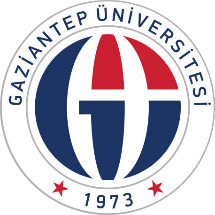 T. C.GAZİANTEP ÜNİVERSİTESİSAĞLIK BİLİMLERİ ENSTİTÜSÜFARKLI POZİSYONLARIN KAN BASINCI ÖLÇÜM SONUÇLARINA ETKİSİFikriye ALKINYÜKSEK LİSANS TEZİHEMŞİRELİK ANABİLİM DALIDANIŞMAN  Prof. Dr. …………..İKİNCİ DANIŞMAN (Varsa)DANIŞMANLAR Prof. Dr. ……..                     Prof. Dr. …….. Gaziantep2017